Data on the environmental impact of different food groups.  Use this data to suggest 5 features of a sustainable diet for the planet. Note that the bars indicate the range of impact based on different agricultural practices. Some data is not yet available.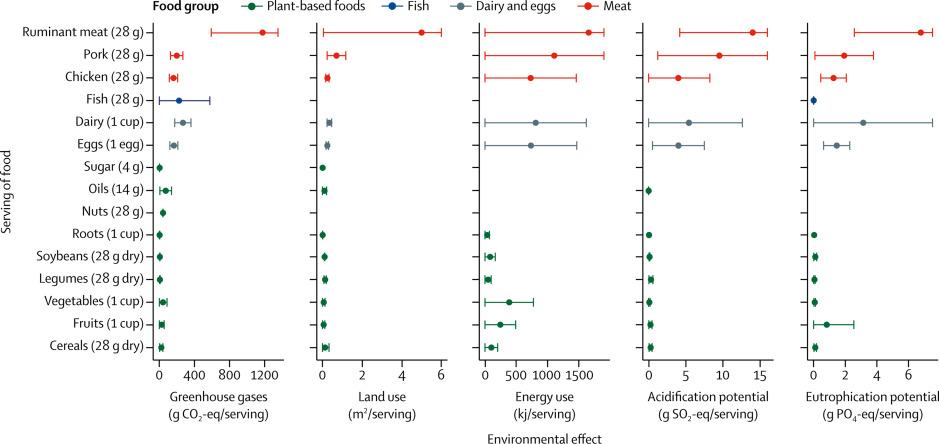 